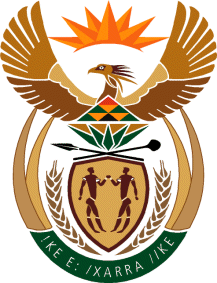 MINISTRY: PUBLIC SERVICE AND ADMINISTRATIONREPUBLIC OF SOUTH AFRICANATIONAL ASSEMBLYQUESTION FOR WRITTEN REPLY DATE:		05 MARCH 2021QUESTION NO.: 	384		Mrs M O Clarke (DA) to ask the Minister of Public Service and Administration:(1)	What (a) total number of directors-general (DGs) in the national departments are currently acting in their positions and (b) is the name of each department in which each specified DG is currently employed;(2)	whether the DGs who are in acting positions have the correct and/or relevant qualifications; if not, in each case (a) what are their names and (b) in what departments are they currently employed; if so, what are the relevant details?										NW390EREPLY: (1)  (a)	The total number of Directors-General in national departments who are currently acting is ten (10). 	(b) 	National Departments with acting Directors-General:Department of Social DevelopmentDepartment of Water and SanitationDepartment of Military VeteransSmall Business DevelopmentThe PresidencyAgriculture, Land Reform and Rural DevelopmentCommunication and Digital TechnologiesState Security AgencyInternational Relations and Cooperation Office of the Public Service Commission(2) In terms of the regulatory framework, Regulation 63 (2) of the Public Service Regulations, 2016 states that, “an employee directed to act in another post in terms of section 32 (2) should have the necessary competency for the post to which he or she is appointed to act”.  As defined in the Public Service Regulations, 2016, Competency means the combination of knowledge, skills, behaviour and aptitude that a person can apply in the work environment, which indicates a person's ability to meet the requirements of a specific post.  For purposes of business continuity meeting qualifications for a post for purposes of acting is not a requirement however, noting the definition, competency to perform the duties are.	(a&b)		The names of the acting Directors-General and the Departments in which they are acting:Department of Social Development: Mr L MchunuDepartment of Water and Sanitation: Mr T BelzarDepartment of Military Veterans: Mr DM MgwebiSmall Business Development: Mr L MkhumaneThe Presidency: Ms L MxengeAgriculture, Land Reform and Rural DevelopmentCommunication and Digital Technologies: Ms N Jordan-DyaniState Security Agency: Mr L JaftaInternational Relations and Cooperation: Nonceba LosiOffice of the Public Service Commission: Ms IL MathenjwaEnd